Year 2 and under recitalThe Sound Collector  by Roger McGough (first two verses only)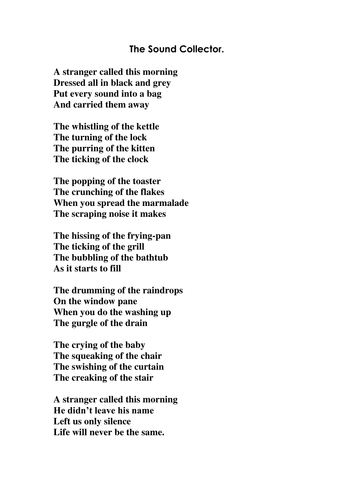 